Lavington Park Federation Graffham & Duncton Schools Friday Flyer Newsletter  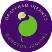 10 November 2017  HAVE YOUR SAY!PUBLIC CONSULTATION
PROPOSED PLANS TO EXPAND EASEBOURNE PRIMARY FROM SEPTEMBER 2019Last Tuesday 31st October West Sussex County Council launched an education consultation proposing the expansion of Easebourne Primary CE Primary School from their current Pupil Admission Number (PAN) of 30 to a PAN of 60 to take effect from September 2019.A public drop-in session is being held at Easebourne Primary on the following date: Monday 13th November, 2017, from 2.30 – 6.30pm.The consultation lasts from Tuesday 31st October 2017 and ends on 28th November 2017.We would urge you to share your views via the online survey athttps://haveyoursay.westsussex.gov.uk/strategic-planning-and-place/schoolexpansions19/consultation/intro/Please consider the impact that this proposal might have on our village schools, and make any thoughts heard through this consultation. WSCC are keen to hear from you.New Teaching Assistant at GraffhamWe’re delighted to welcome new teaching assistant Ashley Hopkins to our staff team.  Ashley has been working with the children in Wren Class today, and he will be joining us properly from Tuesday next week.Year 6s Deya Thomson, Ellie McAuliffe, Harry Daniels and Sam Holland have shown true leadership skills this week. They decided to bake poppy shaped biscuits and sell them at Duncton to raise money for The British Legion. Between them, they raised £ 87.44. Thank you so much. The biscuits were delicious!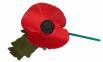 FEDERATION DAY Monday 13th NovemberOn Monday all children – both Infants and Juniors -will spend the whole day together at Graffham school.Juniors should be brought to Graffham by 8.45am. The normal Duncton to Graffham bus will run, leaving Duncton at 8.35am – though if you don’t normally use this service, please ring the Duncton office to check whether there is space for your child.Please, everyone, take extra care driving through our village and be prepared for traffic congestion in the area of school. PLEASE DRIVE AS SLOWLY AS POSSIBLE AND SHOW CONSIDERATION TO OTHER ROAD USERS. To help all parents, Mrs Martin will be outside the school gates ready to meet cars and see children safely into school, so that drivers don’t need to park up.  Alternatively of course, we suggest parking at Graffham Recreation Ground and walking up to school via the footpath.During the day Marcus Dodridge (daddy of Ollie in year 4) will be taking individual (and sibling group) portrait photographs of all children. Shortly afterwards we will send home proofs of these photographs that you will be able to order in time for Christmas.Juniors should be collected from Graffham at 3.15pm. If you would like them to travel on a minibus to Duncton for collection there, please ring the Graffham office to book a place. (Our usual two minibuses will leave Graffham at about 3pm – so collection for children on those buses will be at Duncton at roughly 3.10pm.)Christmas cards : watch this spaceWe will be selling packs of Christmas cards designed by the children again this year.For new parents’ information : each child creates their own Christmas card design – this is printed and sent home for you to look at, and then you can order packs of 10 cards if you’d like to buy more.  We do all the production ‘in house’, and profits go to the Friends of Graffham and Duncton.We plan to start the design work next Monday at Federation Day, and we hope to be sending sample cards home during w/c 20th November.  Information about ordering will be sent home with your sample card.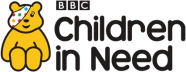 All children are encouraged to wear something spotty next Friday for children in Need Day : home clothes may be worn in return for a donation to our Children in Need money collection.Also at Duncton, Emily Dunstan will be holding a “Pudsey Bear Fair”.  She hopes that the juniors will bring in some money so that they can buy tickets and take part in the activities.  We suggest that £2 to £3 would be an appropriate amount.Here are some of the things that will be available:   Play Twister   Buy candy and cupcakes   Enter the Fancy dress race (using school dressing up
    clothes)   Throwing wet sponges.Climb Around at GraffhamWe are pleased to report that the company who are going to repair the Climb Around at Graffham are coming a week earlier than expected.They will start work on Monday and should be finished on Wednesday.  So our hope is that it will be back in use on Thursday 16th November.Thank you for your and your children’s patience whist it has been out of action.Chartwells’ School Meals SurveyFor National School Meals Week Chartwells are asking all parents for feedback on their provision of the children’s school meals. (West Sussex County Council requires Chartwells to carry out annual surveys of the school meal service, and the data collected is used to improve their offer.)The ‘We’re All Ears’ parent survey will be running between Monday 13th November – Sunday 26th November 2016. Chartwells are keen for all parents to participate in this survey, and we understand there are some great prizes on offer. Please see the poster on this week’s ‘Attachments’ section.You may remember a couple of weeks ago we mentioned a Christmas present collection for needy children being organised by parent Ginny Barrett, on behalf of former parent Hannah Barter.  If anybody would like to donate a wrapped present for this collection, please leave it at either school office by Wednesday 15th November. A request from Charlotte Verdon (mummy of Florence in Year 2) …“I have been asked to organise the toy stand at the Tillington Christmas Fair on 25th Nov 10-12.30, in the village hall.  If anybody has any good quality second hand toys (or unwanted new) we would be very grateful for donations - it might be an ideal pre-Christmas clear out.  Anything that is not sold will be donated to the Macmillan shop.”Friends of Graffham and Duncton Schools : NewsCake RaffleGraffham: We hope you all had a lovely time at the fireworks last weekend. Congrats to Isabella Zoltowski for winning the bonfire inspired choccie cake at Graffham last Friday!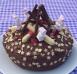 Duncton: Well done Coco for winning Duncton’s cake raffle & thank you for supporting by buying your tickets & for baking!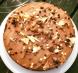 School Lottery This week’s winning lottery numbers are 818061 won by Lisa. No one was lucky enough to win the £25k jackpot. We’re up to 83 tickets sold generating a weekly prize of £24.90 for the lucky supporter & £1,726 year for the school. Let’s try & get to 100 tickets sold! Thanks for your support.Like and follow these Facebook pages to keep completely up to date with everything that’s going on in our Federation!Friends of Graffham and Duncton https://www.facebook.com/friendsofgraffhamanddunctonGraffham and Duncton Parents – a closed group specifically for parents.https://www.facebook.com/groups/425147974318865/Graffham Nurseryhttps://www.facebook.com/search/top/?q=graffham%20nurseryThe collection of additional ‘flyers’ giving information about local news and events is now sent as a separate attachment to this email.Please note these are sent out for your information and do not have any direct connection with the Federation or our staff members.If for any reason you don’t receive the weekly newsletter by email, you can always read it on (or download it from) our website. It is uploaded there on the afternoon it is issued.http://graffhamandduncton.w-sussex.sch.uk/newsletters-the-friday-flyer